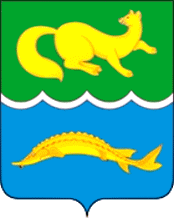 АДМИНИСТРАЦИЯ ВОРОГОВСКОГО СЕЛЬСОВЕТАТУРУХАНСКОГО РАЙОНА КРАСНОЯРСКОГО КРАЯП О С Т А Н О В Л Е Н И Е       от 15.08.2018 года                                                                                                            № 22-п         В соответствии со статьёй 65 Федерального закона  
№ 74-ФЗ ВК РФ «Водоохранные зоны и прибрежные защитные полосы», Администрация Вороговского сельсовета   ПОСТАНОВЛЯЕТ:Запретить загрязнение прибрежной зоны водоёмов, находящихся на территории Администрации Вороговского сельсовета Туруханского района Красноярского края физическим и юридическим лицам, не взирая на причины, объясняющие действия этих лиц(к примеру, укрепление берега строительным мусором)Должностным лицам Администрации Вороговского сельсовета, уполномоченным на осуществление муниципального контроля в соответствующих сферах деятельности, обеспечить в пределах своей компетенции соблюдение запрета, обозначенного пунктом 1 настоящего постановления. Настоящее постановление вступает в силу с момента его официального опубликования (обнародования) на официальном сайте администрации Вороговского сельсовета в информационно-телекоммуникационной сети «Интернет». 4.    Контроль за исполнением настоящего постановления  оставлю за собой.                 Глава   администрации                                             М.П. Пшеничников